Начало формы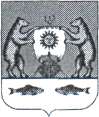 РОССИЙСКАЯ ФЕДЕРАЦИЯ    Новгородская область Новгородский районАдминистрация Савинского сельского поселенияРАСПОРЯЖЕНИЕот 21.03.2018 № 28-ргд.СавиноОб утверждении отчета об объеме закупок у субъектов малого предпринимательства, социально ориентированных некоммерческих организаций за 2017 годВо исполнение постановления правительства Российской федерации от 17 марта 2015 года №238 «О порядке подготовки отчета об объеме закупок у субъектов малого предпринимательства и социально ориентированных некоммерческих организаций, его размещения в единой информационной системе и внесении изменений в Положение о Межведомственной комиссии по отбору инвестиционных проектов, российских кредитных организаций и международных финансовых организаций для участия в Программе поддержки инвестиционных проектов, реализуемых на территории Российской Федерации на основе проектного финансирования» (с изменениями от 05.02.2016 N 77).1. Утвердить отчет об объеме закупок у субъектов малого предпринимательства, социально ориентированных некоммерческих организаций за 2017 отчетный год (прилагается).2.  Настоящее распоряжение вступает в силу со дня его подписанияГлава сельского поселения                                                 А.В.СысоевОтчет об объеме закупок у субъектов малого предпринимательства, социально ориентированных некоммерческих организацийза 2017 отчетный год I. Сведения о заказчике II. Информация об объеме закупок у субъектов малого предпринимательства, социально ориентированных некоммерческих организаций. Информация о несостоявшемся определении поставщиков (подрядчиков, исполнителей) c участием субъектов малого предпринимательства, социально ориентированных некоммерческих организаций III. Информация о заключенных контрактах НаименованиеАДМИНИСТРАЦИЯ САВИНСКОГО СЕЛЬСКОГО ПОСЕЛЕНИЯОрганизационно-правовая формаМуниципальные казенные учрежденияМестонахождение (адрес), телефон, адрес электронной почтыРоссийская Федерация, 173527, Новгородская обл, Новгородский р-н, Савино д, УЛ ШКОЛЬНАЯ, ДОМ 3, +7 (8162) 749316, savinoadm@yandex.ruИНН5310019610КПП531001001по ОКОПФ75404по ОКПО04197850 по ОКТМО49625450101№ п/пНаименование показателя, единица измеренияВеличина показателяРасчет объема закупок, который заказчик обязан осуществить у субъектов малого предпринимательства, социально ориентированных некоммерческих организаций в отчетном годуРасчет объема закупок, который заказчик обязан осуществить у субъектов малого предпринимательства, социально ориентированных некоммерческих организаций в отчетном годуРасчет объема закупок, который заказчик обязан осуществить у субъектов малого предпринимательства, социально ориентированных некоммерческих организаций в отчетном году1.Совокупный годовой объем закупок, за исключением объема закупок, сведения о которых составляют государственную тайну41 742.300002.Общий объем финансового обеспечения для оплаты контрактов в отчетном году в рамках осуществления закупок, предусмотренных частью 1.1 статьи 30 Федерального закона «О контрактной системе в сфере закупок товаров, работ, услуг для государственных и муниципальных нужд» (далее - Федеральный закон), за исключением объема финансового обеспечения для оплаты в отчетном году контрактов, содержащих сведения, составляющие государственную тайну:20 326.30000Объём финансового обеспечения для оплаты в отчётном году контрактов, заключаемых для обеспечения обороны страны и безопасности государства, за исключением объёма финансового обеспечения для оплаты в отчётном году контрактов, содержащих сведения, составляющие государственную тайну0.00000Объем финансового обеспечения для оплаты в отчетном году контрактов, заключаемых на оказание услуг по предоставлению кредитов, за исключением объема финансового обеспечения для оплаты в отчетном году контрактов, содержащих сведения, составляющие государственную тайну  (тыс. руб.)0.00000Объем финансового обеспечения для оплаты в отчетном году контрактов, заключаемых с единственным поставщиком (подрядчиком, исполнителем) в соответствии с частью 1 статьи 93 Федерального закона, за исключением объема финансового обеспечения для оплаты в отчетном году контрактов, содержащих сведения, составляющие государственную тайну 20 326.30000Объем финансового обеспечения для оплаты в отчетном году контрактов, заключаемых на выполнение работ в области использования атомной энергии, за исключением объема финансового обеспечения для оплаты в отчетном году контрактов, содержащих сведения, составляющие государственную тайну 0.00000Объем финансового обеспечения для оплаты в отчетном году контрактов, заключаемых по результатам закрытых способов определения поставщиков (подрядчиков, исполнителей), за исключением объема финансового обеспечения для оплаты в отчетном году контрактов, содержащих сведения, составляющие государственную тайну 0.000003.Совокупный годовой объем закупок, рассчитанный за вычетом закупок, предусмотренных частью 1.1 статьи 30 Федерального закона21 416.000004.Объем закупок, который заказчик обязан осуществить у субъектов малого предпринимательства, социально ориентированных некоммерческих организаций в отчетном году (не менее чем 15 процентов совокупного годового объема закупок, рассчитанного с учетом части 1.1 статьи 30 Федерального закона)6 261.34500Объем закупок, который заказчик осуществил у субъектов малого предпринимательства, социально ориентированных некоммерческих организаций в отчетном годуОбъем закупок, который заказчик осуществил у субъектов малого предпринимательства, социально ориентированных некоммерческих организаций в отчетном годуОбъем закупок, который заказчик осуществил у субъектов малого предпринимательства, социально ориентированных некоммерческих организаций в отчетном году5.Объем закупок в отчетном году, осуществленных по результатам состоявшихся процедур определения поставщика (подрядчика, исполнителя), в извещении об осуществлении которых было установлено ограничение в отношении участников закупок, которыми могли быть только субъекты малого предпринимательства, социально ориентированные некоммерческие организации10 824.040006.Объем привлечения в отчетном году субподрядчиков, соисполнителей из числа субъектов малого предпринимательства, социально ориентированных некоммерческих организаций к исполнению контрактов, заключенных по результатам определений поставщиков (подрядчиков, исполнителей), в извещениях об осуществлении которых было установлено требование к поставщику (подрядчику, исполнителю), не являющемуся субъектом малого предпринимательства или социально ориентированной некоммерческой организацией, о привлечении к исполнению контракта субподрядчиков, соисполнителей из числа субъектов малого предпринимательства, социально ориентированных некоммерческих организаций0.000007.Объем закупок, который заказчик осуществил у субъектов малого предпринимательства, социально ориентированных некоммерческих организаций в отчетном году10 824.040008.Доля закупок, которые заказчик осуществил у субъектов малого предпринимательства, социально ориентированных некоммерческих организаций в отчетном году, в совокупном годовом объеме закупок, рассчитанном за вычетом закупок, предусмотренных частью 1.1 статьи 30 Федерального закона50.54184Информация о несостоявшихся определениях поставщиков (подрядчиков, исполнителей) с участием субъектов малого предпринимательства, социально ориентированных некоммерческих организаций Информация о несостоявшихся определениях поставщиков (подрядчиков, исполнителей) с участием субъектов малого предпринимательства, социально ориентированных некоммерческих организаций Информация о несостоявшихся определениях поставщиков (подрядчиков, исполнителей) с участием субъектов малого предпринимательства, социально ориентированных некоммерческих организаций 9.Сумма начальных (максимальных) цен контрактов несостоявшихся определений поставщиков (подрядчиков, исполнителей) с участием субъектов малого предпринимательства, социально ориентированных некоммерческих организаций2 810.600001.Уникальные номера реестровых записей контрактов, заключенных с субъектами малого предпринимательства, социально ориентированными некоммерческими организациями, из реестра контрактов, заключенных заказчиками3531001961017000003
3531001961017000004
3531001961017000005
35310019610170000062.Контракты, содержащие условие о привлечении к исполнению контрактов субподрядчиков, соисполнителей из числа субъектов малого предпринимательства, социально ориентированных некоммерческих организаций-3.Уникальные номера реестровых записей контрактов, заключенных по основаниям, предусмотренным частью 1.1 статьи 30 Федерального закона, из реестра контрактов, заключенных заказчиками, в том числеконтрактов на оказание услуг по предоставлению кредитов-контрактов, заключенные с единственным поставщиком (подрядчиком, исполнителем) в соответствии с частью 1 статьи 93 Федерального закона3531001961017000001контрактов на выполнение работ в области использования атомной энергии-контрактов, при осуществлении которых применяются закрытые способы определения поставщиков (подрядчиков, исполнителей)-Руководитель
(уполномоченный работник)М.П.«20» марта 18г.